September 2017PRESS RELEASESCIENCE AWARD FOR ST MARY’S PRIMARY SCHOOL.St Mary’s Primary School in Aston le Walls are delighted to announce that they have been awarded Terrific Scientific “School of Excellence” status.The prestigious award is supported by the Primary Science Quality Mark and the BBC. This new accolade builds on the school’s earlier success of achieving the Primary Science Quality Mark Gold award.Mrs Jodie Blincow, class teacher at St Mary’s is very proud of this achievement especially for the children who have really embraced their science lessons.  Mrs Blincow is a lead teacher in raising the profile of science in schools.  Mrs Blinkow is a Fellow of the Scientific Teaching Trust and an Associate fellow of the Royal meteorological Society.  She has been awarded this accolade as she is an outstanding teacher and has been filmed by the BBC to help promote science in schools, develop class resources and share good practice with other schools.  St Mary’s children benefit hugely from her expert knowledge.  They enjoy their science lessons and said “We get to be real scientists when we take part in Terrific Scientific investigations.”  They particularly enjoy practical lessons outside and said “We pretend to be particles in solids, liquids and gases.  It brought the lesson to life.”Mrs Yuen, Head teacher said “The children have such fun.  We have sown the seeds for a lifelong love for science and who knows where this will take them.  We hope they go onto future careers in science, engineering, maths and technology.”STEM (science, technology, engineering and maths) ambassadors from Cummins and HS2 engineers have visited the school to enthuse the children about science and engineering as future careers.  The Atomic Science After School Club is also very popular amongst the children as it presents science in a visual and interactive way which sparks their imagination and curiosity.Any parents wishing to visit the school would be very welcome. There is an Open Morning on Tuesday 10th October at 10am, alternatively contact the school office on 01295 660258 to make an appointment.  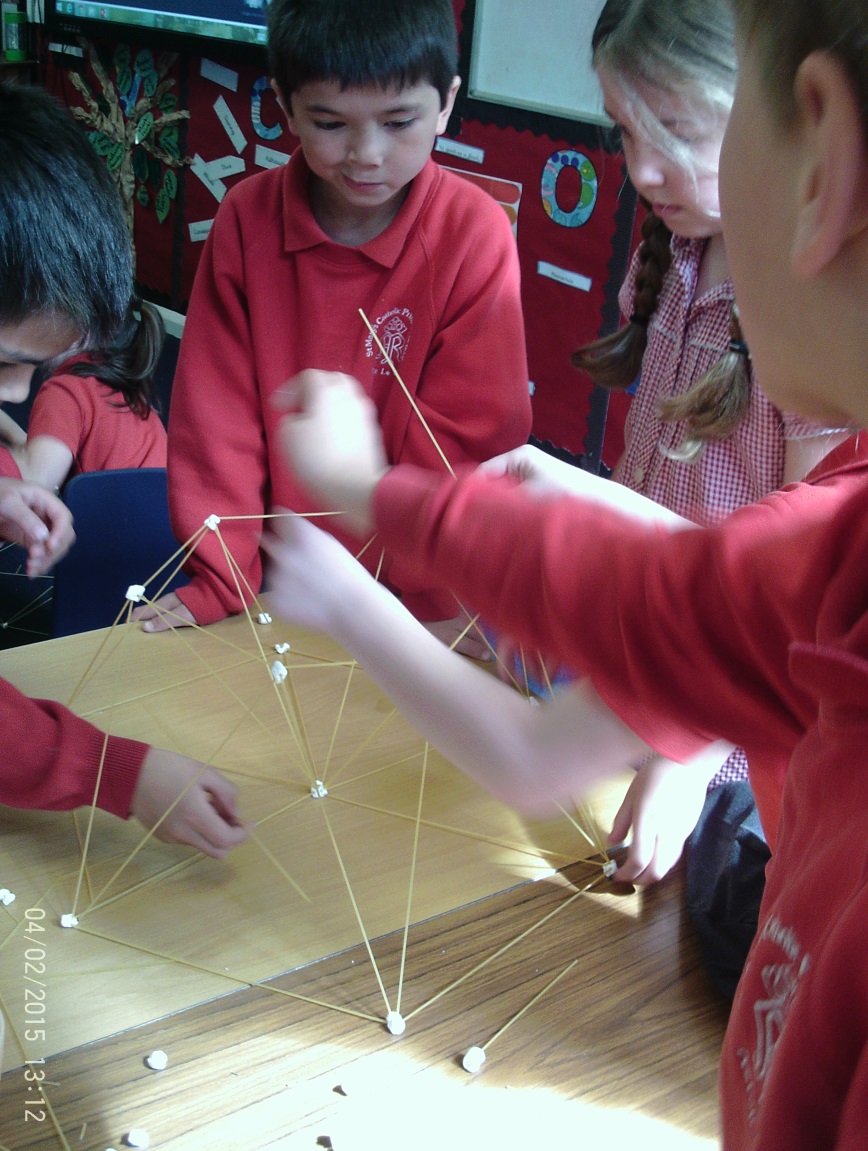 